Welcometo the Assembly of theUniversity Church of Christin Alpine HillsSunday, October 21, 2018                                                                                                                                                                                                                                                                                                                                                                                                                                                                                                                                         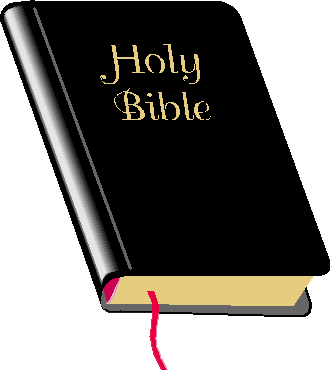 THIS MORNING’S LESSON:       “Therefore, putting aside all filthiness and all that remains of wickedness, in humility receive the word implanted, which is able to save your souls.  But prove yourselves doers of the word, and not merely hearers who delude themselves.”  James 1:21-22 (NASB)PM SERVICE6:00 … Assembly … AuditoriumREGISTRATION REQUEST: Please use the cards in the pew in front of you to note your attendance (white for members and blue for visitors) and sign up for the Wednesday night meal.PARENTS OF children ages 3 – 6:Children’s Worship is provided during the morning worship. Children will be dismissed before the sermon. Worship OrderPraise Song Shepherd’s Welcome / PrayerSong Lord’s SupperSong OfferingSong Prayer Song ScriptureLessonInvitation Song RemindersDismissal Prayer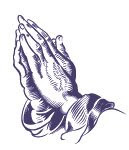  NEEDING OUR PRAYERS       HEALTH PROBLEMS:Additions / Updates: Mary Kathryn Harrison: J.T. & Rebecca’s daughter; severe health issues.  Caleb Phillips: Caleb will soon be evaluated by a cardiologist in Birmingham; more tests. Kristina Rankin: recovering from surgery & wound care at UAB in Birmingham; infection in her leg.  David Stewart: Rebekah Morrow’s grandfather (Waco, TX) 93 years old; recovering from a stroke; now in assisted living.  Gloria Lawson: neighbor of Grady Wilson; brain surgeries & broken hip.  Linda Nolen: Shane’s mom; skin cancer surgery tomorrow.  Kenny Heaton: awaiting test results from stomach procedure.  Bob Luse: recovering from hip replacement.  Jeff Willis: torn rotator cuff; surgery on Wednesday.  Adam Douglas: Tony & Belinda’s son; liver issues.  Ruth Taylor: Cecilia McCain’s mother; 92 years old; health issues. Mickey Clark: treating lung infection with steroids.  Billy Sullivan: Janette’s brother; Springhill Senior Residence.  Jackie Pierce: mother of a classmate of Kenya; breast cancer.  Alecia Holder: friend of the Burtons; lung cancer.  Dora Wright: Randall’s sister-in-law; congestive heart.  Claudia Odom: life-long friend of Marie Rowe; cancer.  Debbie Jacobsen: friend of Laurie Shearer; ALS.  Diane Johnson: Ivy Shinn’s aunt; cancer.  Paige Prine: friend of Judy Luse; cancer.  Sonny & Janie Smith: brother & sister-in-law of Brenda; health issues.  Marcie Lopez: co-worker of Caroline Duncan; breast cancer.  Danya Bowers: Camilla’s sister; nursing facility in Ft. Walton Beach, FL.  Foster Family: neighbors of the Nelsons; wife has cancer; husband as he cares for her.  Junior Walton: Jean Weaver’s brother; health issues.  Dr. James Martin: family dentist of Judy; Leukemia.  Peggy Lewis: friend of Clint Duncan; lung cancer.  Hazel Thomas: Jason McCutcheon’s mother; MS.  Mark Taylor: John & Corrine’s son; bladder cancer.  Patricia Ellis: back issues.  Marsha Roark Harper: chemo.  OUR SHUT-INSIvy Johnson: North Mobile Nursing & Rehab – Room 1B, address: 4525 St Stephens Rd, Prichard, AL 36613.John & Corrine Taylor:  7324 Swedetown Rd, Theodore, AL  36582 / 653-7149.OTHERS NEEDING OUR PRAYERSFamily of infant Rosie Clark: daughter of Brandon & Emily; members at Robertsdale Church of Christ; Rosie died on Tuesday at Children’s Hospital in Birmingham.Vaughn family: members at Moss Point church of Christ; recent loss; friends of the Burtons. All those affected by Hurricane Michael.Lewis Family: Friends of the Burton’s; family trying to adjust to the tragic loss of their 17 year old son.Howard Taylor: as he cares for John & Corrine.T.J. Warren: Diane Halstead’s grandson; USMC (Officer Candidate School) in Quantico, VA.Expectant mom:  Jennifer Wright:  January; It’s a boy!!.Allen Holloway: Lou Henries’ grandson in the army; stationed in Afghanistan. Leaders of Nations.Leaders of the church world-wide.ANNOUNCEMENTS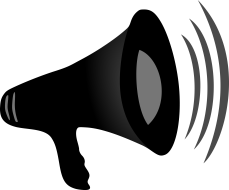 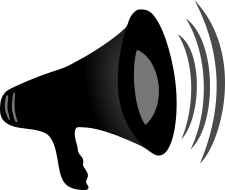 HURRICANE RELIEF:  Receptacles are available at all exits to deposit your check or money to help with Hurricane Relief.  We will collect monies for a couple of weeks.FCU 2 will meet TODAY in the fellowship hall for a POTLUCK MEAL, immediately following morning worship service.FCU 3 will meet in room 3 (Ladies Class, east hallway) immediately following morning worship service.  NEXT SUNDAY:Trunk or Treat, after Sunday evening worship.  Join us for a time of Safe Fun and Fellowship for all ages!! 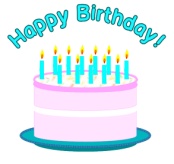 HAPPY BIRTHDAY!!October 25 … Mina Formica, Katrina SmithOctober 26 … Karen WilliamsOctober 27 … Charles HendricksonTHOSE TO SERVETODAY Sunday 10/21/18Scripture Reading  – Andrew JayOpening Prayer –  Tony DouglasClosing Prayer –  Richard JayPresiding  –  David ShumakerSupper Serving –  Randall Wright, Brad Phillips, Luke Phillips, Caleb PhillipsOpen Building (Sun. & Wed.):  Al Newbill.Worship Assignment Coordinator:  Dorsey Burton.Building Lock-Up: Oct. 16 - 31 – Jeff Willis.Sunday A.M. During Service:  Lobby Security / Greeter during service:  TODAY – David Smith.  10/28 – David Shumaker.Sunday A.M. Lock–Up: Lock Doors / Parking Lot – TODAY  – Shane Nolen.  10/28 – Tony Douglas.Sunday P.M.:  TODAY – Ronnie Smith.  10/28 – Shane Nolen.Wednesday PM.: Lock Doors & Lobby Greeter: 10/24 – Al Newbill.  Attendance Counter: Greg Howard, Jr. & Caleb Phillips.Run Projector:  Stan Newbill.Nursery – AM –  Angie Bohlman, Cindy PhillipsPM –  Brittani SigleWednesday – Florence NelsonSunday A.M. Greeters for TODAY:  Front Lobby – Grady Wilson;  West – Dave Shumaker; East – Brenda & David; Fellowship Hall – Randall Wright.Wednesday P.M. DEVOTIONAL:  Richard Jay.  10/31 – Greg Howard, Sr.Transportation for Maurice Hill: Sunday AM – TODAY – Tony Douglas.Transportation for Ken Lambert: Today & Wednesday – Jeremy.Transportation for Javia Warner-ASMS:TODAY   – Suzanne Jay.Communion Prep: Sean & Rebecca Eidt.WEDNESDAY PM MEAL**Main Menu Item: CHICKEN ENCHILADAS. Preparation: Eric Duncan, Stan Newbill, Al Newbill, Howard Taylor. Clean Up: Richard & Diane Halstead.PANTRY ITEMSOatmeal, Jello, Tuna Helper, Vegetables, Canned Chicken, Pork & Beans.Please place pantry items in the blue container located in the west entrance or leave on table in the fellowship hall.TEEN EVENTS:TONIGHT … Area Wide at Margaret Street Church of Christ in Milton, FL; leaving University at 3:30 & returning around 8:45.SATURDAY … Girls will have HOPE Group;  Time: 11 a.m. – 1 p.m. at the home of Tammy & Paul Wisdom.SATURDAY … Teen Halloween Party at the Student Center; Time: 5 - 9 p.m.; Bring extra clothes!  PECANS FOR SALE:  THE mcs band is once again pre - selling pecans.  COST: 1 LB BAG OF PIECES - $11.00; 1 LB BAG OF HAVES - $11.00.  PLEASE SIGN UP ON THE WEST BULLETIN. AREA WIDE COLLEGE GAME NIGHT:  November 3rd, 6 – 10 p.m. the Student Center will be opened for college aged students to come enjoy games, fellowship, and Hot Wings.  Regency will be providing the wings and Creekwood will bring desserts. AREA OPPORTUNITIES:Faulkner University (Mobile campus): October 27th, 9 a.m. – 11 a.m.; Anti-bullying & Suicide Awareness Workshop.  Flyer posted on west bulletin board.Ladies Day at Bellingrath Road Church of Christ; Nov. 3rd, 9 a.m. – 12 p.m.  Theme: Fall in Love with Jesus. CHAIR ELDER FOR THE MONTH:  RICHARD JAY: HOME: 633-0974; Cell: 281-7550.OUR OFFERING10/14/18 … 9,175.00YTD Average … 7,091.00BUDGET … 6,800.00 WE HAVE SEVERAL NEEDS:  If you have a lift chair or know of someone who does and they would like to get rid of it, please contact Judy.  Also, check with Darren if you could help him with some household items.